
FinGeo Bursaries Application Form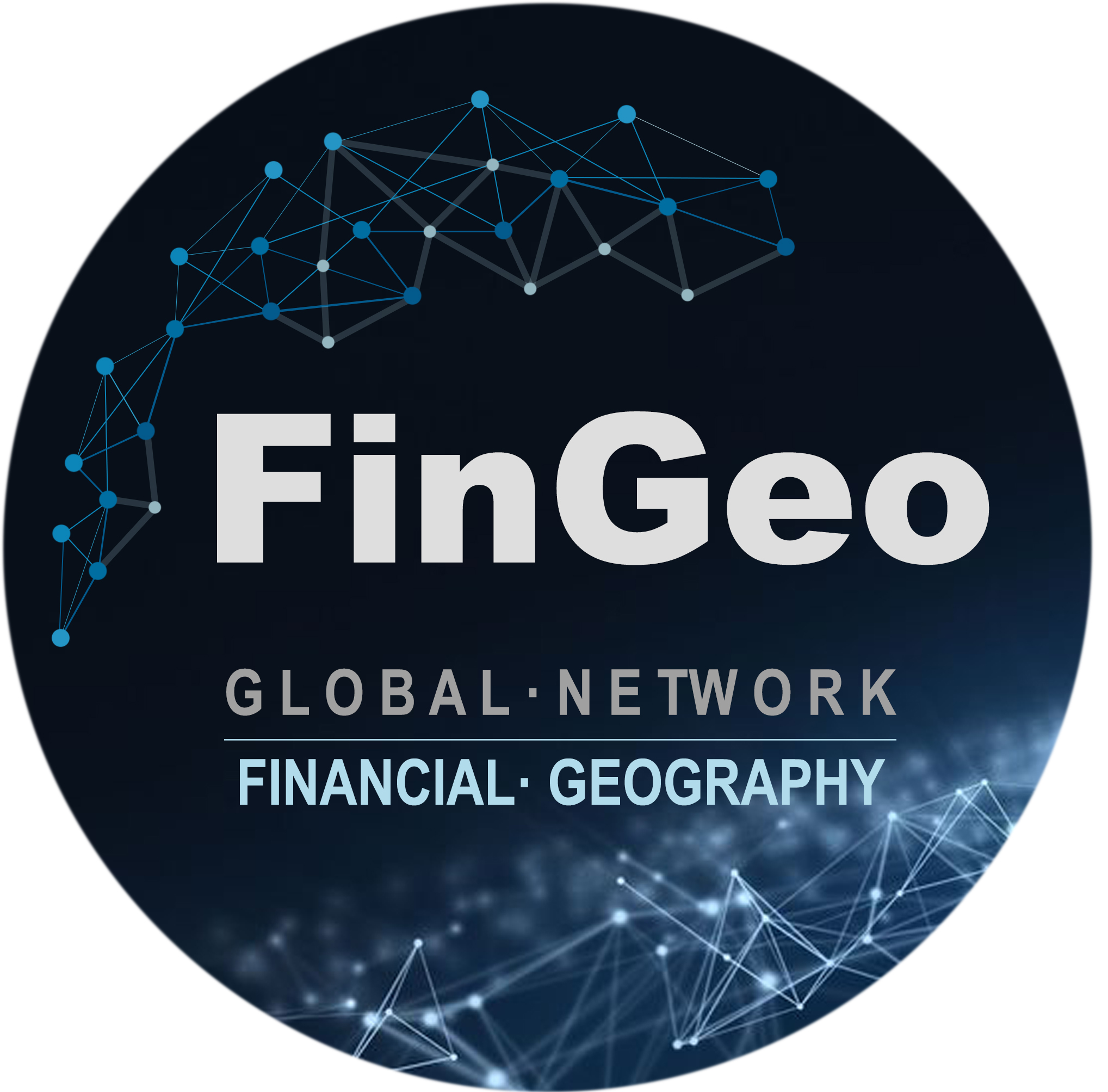 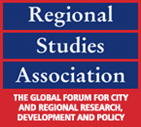 6th Global Conference on Economic Geography The Regional Studies Association Research Network on Financial Geography (FinGeo)https://www.regionalstudies.org/network/financial-geographies/ A small number of bursaries (typically GBP £300-£400 each) is available to attendees of the 6th Global Conference on Economic Geography (7th to 10th June 2022) to support some of their travel and/or accommodation expenses. Under the terms of the Regional Studies Association (RSA) network grant scheme, applicants must be RSA members to be eligible. All members based in Band B, C or D countries are normally eligible. If you are based in a Band A country, you must be either a student member or an early career member of RSA to qualify. For full details and conditions, please see page 5 of the RSA Research Networks Grant Scheme Handbook (https://www.regionalstudies.org/wp-content/uploads/2019/07/RSA-RN-Handbook-2019.pdf) For current RSA country band/categories, or to join the Association, please go to https://www.regionalstudies.org/about/memberships/ and select the appropriate category (e.g. ‘Early career’ or ‘Student’). DEADLINE for bursaries applications: Monday 25th April 2022Please send the completed application form (or enquiries) to: Dr David Bassens (david.bassens@vub.ac.be)  Note: The final number of bursaries awarded will depend on applications received and available financial resources. Applications will be judged based on their motivation statement and quality of their paper abstracts. Please note that applicants are responsible for their own arrangement of conference registration (including the conference fee). For more information on the conference, see: http://www.gceg.org/ PART 1 – YOUR DETAILSI hereby declare that I fulfil the criteria for the RSA Bursary support: My RSA membership status is as follows (please delete or complete as appropriate):PART 2 – MOTIVATION LETTERIn about 500 words (and not exceeding ONE page), please outline the reasons for participating in the conference and for applying for a bursary:PART 3 – ABTRACT OF PAPER TO BE PRESENTEDTitle:Name:Surname:Current employment or institutional affiliation:Address for correspondence:Email (essential):Telephone or mobile number (recommended):RSA Membership ID:Country band*:A / B / C / DMembership type: Individual / Early Career / Student / Retired * To check your RSA country band, please go to https://www.regionalstudies.org/about/memberships/ and select the appropriate membership type. * To check your RSA country band, please go to https://www.regionalstudies.org/about/memberships/ and select the appropriate membership type. 